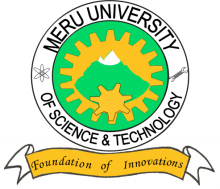 MERU UNIVERSITY OF SCIENCE AND TECHNOLOGYP.O. Box 972-60200 – Meru-KenyaTel: 020-2069349, 061-2309217. 064-30320 Cell phone: +254 712524293, +254 789151411Fax: 064-30321Website: www.must.ac.ke  Email: info@must.ac.keUniversity Examinations 2015/2016THIRD YEAR, FIRST SEMESTER EXAMINATION FOR THE DEGREE OF BACHELOR OF  SCIENCE MATHAMTICS AND COMPUTER, AND BACHELOR OF SCIENCE SMA 2321 : NUMERICAL ANALYSIS IDATE: November, 2015							TIME: HOURSINSTRUCTIONS: Answer questions one Compulsory and any other two questions QUESTION ONE - (30 MARKS)(i)  If x =  and the approximate value of x to 3 decimal places is 0.889. Show that              EA = 0.0005.									(3 Marks)       (ii)  How many digit will you take in evaluating the square-root of thirty so that the error you make is less than 0.1%							(3 Marks0Convert 	into its corresponding octal form.				(4 Marks)By using an iterative method to 2 decimal places, find the root of the equation 	 given that the root lies near 1.							(4 Marks)By applying the Newton- Raphson formula twice, find the cube-root of twelve(4 Marks)Find , given that 	=1,  	=1=21 ,  =28 and  =29		(4 Marks)By using the method of synthetic division, express f(x) =  , in terms of factorial polynomials.								(4 Marks)Find f(0.4), if  f(0.3)= 0.61, f(0.5) = 0.69 and f(0.6) = 0.72			(4 Marks)QUESTION TWO (20 MARKS)State the number of significant figures in each of the following numbers;7.00									(1 Mark)6900									(1 Mark)(i)   If the absolute error of the approximate number 11.2461 is 2.5 x , state the number of significant figures in the number.					(2 Marks)(ii)  If 3.14 is used instead of , find the percentage error.		(3 Marks)Given that u = , and  denote the errors in x, y and z respectively such that x = y = z=1 and  Find the maximum error in u (3 Marks)Find by Newton’s method the root of the equation = 4x, which is approximately 2, correct to 3d.p									(5 Marks)Solve the equation x tanx = -1 by Regular-falsi method starting with 2.5 and 3.0 as the initial approximation to the root.						(5 Marks)QUESTION THREE (20 MARKS)(i)   Show that 						(3 Marks0(ii)  Find the 1st term of the series whose second term and subsequent terms are 8,3,0,-1,…										(3 Marks)Using the successive bisection method, find a root of the equation  that lies between 1 and 2 to 3 decimal places.						(10 Marks)A second degree polynomial passes through the points (1, -1) , (2 ,-1), (3, -1) , (4,5). Find the polynomial.								(4 Marks)QUESTION FOUR (20 MARKS)From the following table, find and From the following table find x correct to 2dp for which y is maximum and find the corresponding values of yQUESTION FIVE (20 MARKS)By taking seven ordinates, Evaluate    using Simpsons rule.	(6 Marks)Calculate , correct to 4 decimal place.				(6 Marks)Evaluate 								(4 Marks)The following is a table of a polynomial degree 5. It is known that  is an error. Correct the error.								(5 Marks)x1.001.051.11.151.201.251.30y1.000001.024701.048811.072381.095441.118031.14017x1.21.31.41.51.6y0.93200.96360.98550.99750.9996